Муниципальное бюджетное общеобразовательная учреждение«Краснохолмская средняя общеобразовательная школа № 1»г.Красный Холм Тверской областиСПОРТИВНЫЕ СОРЕВНОВАНИЯ «ПРЕОДОЛЕЙ СЕБЯ»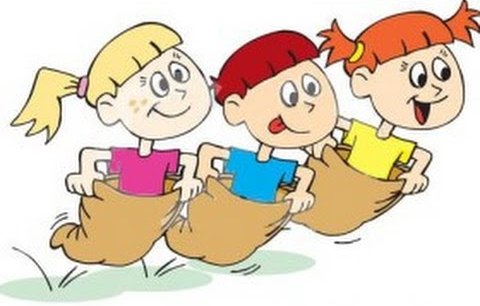 разработала: Милосердова Ирина Владимировнавоспитатель группы продленного дня:2017 г.Аудитория: ГПД - 3 «А»,класс Тема: спортивный час «Преодолей себя».Направление внеурочной деятельности: спортивно-оздоровительная деятельность;Тип занятия: обобщение и систематизация знаний.Форма проведения занятия : спортивная эстафетаФорма организации – групповая. Возрастная группа: учащиеся  3-4 классаЦель: развитие интереса детей к спорту, привлечение к массовым мероприятиям.ЗадачиОбразовательная: укрепление здоровья младших школьников; приобщение ребят к здоровому образу жизни; вовлечение в занятия физической культурой.Развивающая: развитие двигательных умений и навыков, тренировать и развивать силу, ловкость, находчивость, быстроту и точность движений, внимание.Воспитательная:. 1. Формировать самооценку и умение личностно самоопределяться в игровой и соревновательной деятельности.2. Формировать умение проявлять дисциплинированность, внимательность друг к другу, творчество, упорство в достижении поставленных целей3. Воспитывать потребность к систематическим занятиям, культуру движений, взаимовыручку, коллективизмПланируемые результаты:Предметные: раскрывать на примерах положительное влияние занятий физической культурой на успешное выполнение учебной и трудовой деятельности, укрепление здоровья и развитие физических качеств;Метапредметные: планировать, контролировать и оценивать действия в соответствии с поставленной задачей и условиями её реализации, определять наиболее эффективные способы достижения результата, адекватно оценивать своё поведение и поведение окружающих.Личностные: развитие доброжелательности и эмоционально- нравственной отзывчивости, навыков сотрудничества со сверстниками, умений не создавать конфликты и находить выходы из спорных ситуаций.Место проведения: спортивный зал.Инвентарь:2 гимнастические палки, 2 волейбольных мяча, 2 больших мяча,4 обруча, 2 теннисных мяча,2 ракетки для бадминтона, 6 кеглей. Дополнительно: карточки с буквами.Ход мероприятия  I. Организационный этапПостроение Воспитатель:- В одну шеренгу становись! Равняйсь! Смирно!-Здравствуйте, ребята!II. Этап мотивации. Определение темы занятия. Целеполагание.1.Задание на формулирование темы «Мозговой штурм»  Воспитатель: Я загадаю загадку,Вы попытайтесь сказать,Что человеку так сладкоИ без чего век страдать.Деньги, почет или славуС этим добром не сравнить,Значит, его должен каждыйБережно годы хранить. -Кто догадался, о чем идет речь? (о здоровье)2.Этическая беседа.Воспитатель:  -Самое ценное, что есть у человека – это жизнь, а самое ценное в жизни – это здоровье. Здоровье помогает выполнять наши планы, успешно решать основные жизненные задачи, преодолевать трудности, если придётся, то и значительные нагрузки.  3. Общее побуждение. Постановка целей и задач занятия. Воспитатель: -Предлагаю вам высказать гипотезы  о том, что необходимо делать, чтобы сохранить здоровье. (заниматься спортом, не иметь вредных привычек, соблюдать режим дня, не болеть, правильно питаться)-Ребята, посмотрите и скажите, какие предметы спортивного инвентаря вы видите? Как вы думаете, чем мы сегодня будем заниматься? Сегодня вам предстоит участвовать в различных эстафетах. Все эти предметы мы постараемся использовать на нашем занятии, чтобы стать сильными, ловкими, быстрыми.4.Знакомство с членами жюри.Воспитатель:-Ваши результаты будет оценивать жюри. Давайте поприветствуем жюри, произнесем хором: « Физкульт – Привет!»Воспитатель:-Но перед тем как начать соревнования, скажите, что мы должны сделать? (разделаться на 2 команды, придумать название командам, повторить правила соревнований)5. Построение для эстафет.Воспитатель:-Группа! Равняйсь! Смирно! На 1- 2, рассчитайсь! 2-е номера – 2 шага вперёд, шагом марш! Налево!6.Задание на определение названия команды  «Яркое пятно»Воспитатель:-Ребята я  загадаю вам загадки, отгадав которые, вы узнаете название своей команды.Волшебные туфлиНаденешь на ноги —И сразу помчишьсяПо зимней дороге. (Лыжи)      Молодцы! Это название первой команды.Металлических два братца,Как с ботинками срослись,Захотели покататься,Топ! — на лёд и понеслись.Ай, да братья, ай, легки! Братьев как зовут? (Коньки)             Молодцы! Это будет название второй команды.7. Повторение правил соревнований.Воспитатель:- Ребята, прежде чем начать соревнования давайте вспомним правила, которыми мы руководствуемся  во время спортивных состязаний.    1.Играем честно! Не мухлюй, не злись.    2. Не унывай при неудачах и не злорадствуй.   3.Сохраняй спокойствие независимо от исхода игры.-  Ну вот, все  формальности закончены, можно начинать. -Команды, к соревнованию готовы?-Соревнования начать!III. Основная часть. Упражнения для физического развития 1 эстафета «Догони и прокати»Инвентарь: 2 волейбольных мяча.Команды стоят в исходном положении ноги врозь. По команде 1-й бежит до ориентира с мячом в руках, обегает ориентир, бежит назад в конец колонны и оттуда прокатывает мяч под ногами команды. Впереди стоящий берет мяч и продолжает бег. Побеждает та команда, которая закончит игру первой.2 эстафета «Хоккеисты» Инвентарь: 2 гимнастические палки,2 волейбольных мяча,6 кеглей.Первый  участник с помощью «клюшки»  (гимнастической палки) ведет мяч (футбольный) «змейкой» между кеглями  и таким же образом  возвращается назад,  передает «клюшку» следующему участнику. 3 эстафета «Велогонки»Инвентарь: 2 гимнастические палки.Велосипед в этой эстафете заменит гимнастическая палка. Палку нужно оседлать сразу двум участникам. Они велосипедисты. Каждому вело-дуэту, удерживая между ногами палку, предстоит доехать до ориентира и обратно. 4 эстафета «Гимнасты»Инвентарь:4 обруча.Вдоль линии эстафеты лежат 2обруча. Первый  участник на одной ноге должен прыгать до первого обруча, поднять его и продеть через себя. Затем со следующим обручем  так же. ногу меняем. И так на обратном пути. 5 эстафета «Наездники»Инвентарь:2 больших мяча.Каждый игрок команды прыгает на большом мяче до ориентира. И так же на обратном пути.  6 эстафета «Поменяй местами» Инвентарь:2 обруча, 2 волейбольных мяча,2 кегли.Первый участник, стоящий первым в колонне с кеглей в руках, бежит к обручу, кладёт в него кеглю и забирает мяч. После этого он бежит к колонне и передаёт мяч следующему участнику, стоящему за ним в колонне. Игрок (второй) бежит с мячом в руках к обручу, забирает из него кеглю, а мяч оставляет и т.д.7 эстафета «Лягушки». - Каждый из нас встречал лягушек и сейчас мы покажем, как они могут передвигаться.  Каждый игрок команды передвигается «по-лягушачьи» (присев на корточки,  руками отталкиваясь от пола) до ориентира  .  При каждом прыжке нужно квакать. Обратно бегом возвращается в  команду и передает эстафету.8 эстафета.  «Яичница».Инвентарь:   6 кеглей, 2 ракетки для бадминтона, 2тенисных шарика.Первый участник бежит «змейкой» между кеглями  до ориентира, неся на ракетке  шарик и так же возвращается обратно, передавая эстафету следующему участнику.Задача успеть приготовить яичницу раньше других - завершить дистанцию.9 эстафета «Переправа»Инвентарь:  2 обручаПервый участник становится в центр обруча, держа его руками. По команде  первый участник бежит до определённого места (стены), касается рукой, возвращается назад, где к обручу снаружи цепляется следующий участник команды. Вместе они бегут до стойки, обегают ее, второй участник остается у стойки, а первый участник возвращается за следующим. Эстафета продолжается до тех пор, пока вся команда не окажется за стойкой. Побеждает самая быстрая команда.Воспитатель:-Наигрались ребята, набегались. Необходимо нам передохнуть. Дыхательное упражнение. «Дровосек» И.п. ноги на ширине плеч, руки вдоль туловища. Поднять сплетенные руки вверх- вдох, опустить вниз- выдох. Произнести звук «ух-ух»Воспитатель: -Вот и подошли к финалу наши соревнования. Все участники команд показали свою ловкость, силу, быстроту. Молодцы! Со спортом вы дружны. IV.Заключительная часть. 1. Игра на смекалку.Воспитатель:- Пока жюри подводит итоги, мы проведем игру «Сложи слово».Командам выдается стопка букв, из полученных букв команды  складывают слово. В результате должны получиться слова «победила», «дружба». 2. Построение в одну шеренгу. Обобщение.Воспитатель: – Какие физические качества мы с вами развивали?-Что дает занятие спортом? (ученик не болеет, всегда бодрый, энергичный, спорт помогает в учебе)3.Подведение итогов.- Слово для подведения итогов и награждения  предоставляется уважаемому жюри. Вручение грамот4.Рефлексия. Самооценка своих способностей.Воспитатель по очереди бросает мяч со словами, продолжи фразу:  1. Я узнал… 2. Я научился… 3. Я проявил себя … 4. Я смогу применить … А теперь ответьте на вопросы: Какое задание было самым интересным? А какое самым трудным? Что вы можете посоветовать тем детям, кто испытал на уроке трудность?Воспитатель -Дорогие ребята, вы сегодня отлично соревновались.Всем спасибо за вниманье,
За задор и звонкий смех,
За азарт соревнованья,
Обеспечивший успех!
Занимайтесь спортом, укрепляйте своё здоровье, развивайте силу и выносливость!Список использованной литературы1. Попова Г.П. Дружить со спортом и игрой – Волгоград: «Учитель», 2007.2. Титов С.В., Шабаева Г.И. Тематические игры по ОБЖ – Москва: «Творческий центр», 2003.3. Фатеева Л.П. 300 подвижных игр для младших школьников – Ярославль: «Академия развития», 2006.Интернет ресурсы:http://festival.1september.ru/http://kladraz.ru/http://ped-kopilka.ru/ПРОТОКОЛ СОРЕВНОВАНИЙ «ВЕСЕЛЫЕ СТАРТЫ»№Название  эстафетыНазвание командНазвание команд№Название  эстафеты «Лыжи» «Коньки»1. «Догони и прокати»2.«Хоккеисты»3. «Велогонки»4.«Гимнасты»5.«Наездники»6.«Поменяй местами»7.«Лягушки»8.«Яичница»9.«Переправа»ИТОГ СОРЕВНОВАНИЙ:ИТОГ СОРЕВНОВАНИЙ: